Common Alerting Protocol Version 1.2 Practices Guide Version 1.0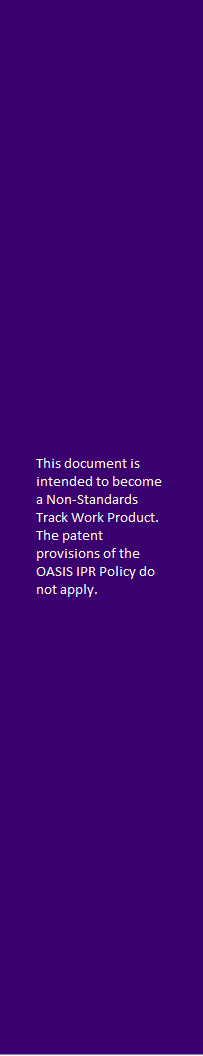 Working Draft 0102 August 2016Technical Committee:OASIS Emergency Management Adoption TCChairs:Rex Brooks (rexb@starbourne.com), Individual member Thomas Ferrentino (tferrentino@verizon.net), Individual member  Editor:Rex Brooks (rexb@starbourne.com), Individual memberAdditional artifacts:This document is one component of a Work Product that also includes:Other documents or XML schemas:
(list full titles or file names, with hyperlinks if available)Related work:This document is related to:related documents (list full titles, with hyperlinks if available)Abstract:Practice guidance for specific issues enumerated in response to a call for comments on CAP v1.2 to Emergency Management Common Alerting Protocol Subcommittee (EM CAP SC). Companion document for CAP-v1.2-errata.Status:This Working Draft (WD) has been produced by one or more TC Members; it has not yet been voted on by the TC or approved as a Committee Note. The OASIS document Approval Process begins officially with a TC vote to approve this WD as a Committee Note or Committee Note Draft. A TC may approve a Working Draft, revise it, and re-approve it any number of times as a Committee Note Draft.URI patterns:Initial publication URI:
http://docs.oasis-open.org/emergency-adopt/CAP-v1.2-practices-guide/v1.0/cn01/CAP-v1.2-practices-guide-v1.0-cn01.docx.Permanent “Latest version” URI:
http://docs.oasis-open.org/emergency-adopt/CAP-v1.2-practices-guide/v1.0/CAP-v1.2-practices-guide-v1.0.docx.(Managed by OASIS TC Administration; please don’t modify.)Copyright © OASIS Open 2016.  All Rights Reserved.All capitalized terms in the following text have the meanings assigned to them in the OASIS Intellectual Property Rights Policy (the "OASIS IPR Policy"). The full Policy may be found at the OASIS website.This document and translations of it may be copied and furnished to others, and derivative works that comment on or otherwise explain it or assist in its implementation may be prepared, copied, published, and distributed, in whole or in part, without restriction of any kind, provided that the above copyright notice and this section are included on all such copies and derivative works. However, this document itself may not be modified in any way, including by removing the copyright notice or references to OASIS, except as needed for the purpose of developing any document or deliverable produced by an OASIS Technical Committee (in which case the rules applicable to copyrights, as set forth in the OASIS IPR Policy, must be followed) or as required to translate it into languages other than English.The limited permissions granted above are perpetual and will not be revoked by OASIS or its successors or assigns.This document and the information contained herein is provided on an "AS IS" basis and OASIS DISCLAIMS ALL WARRANTIES, EXPRESS OR IMPLIED, INCLUDING BUT NOT LIMITED TO ANY WARRANTY THAT THE USE OF THE INFORMATION HEREIN WILL NOT INFRINGE ANY OWNERSHIP RIGHTS OR ANY IMPLIED WARRANTIES OF MERCHANTABILITY OR FITNESS FOR A PARTICULAR PURPOSE.Table of Contents1	Introduction	41.1 References (non-normative)	41.2 Section Level 2	41.2.1 Section Level 3	41.3 Section Level 2	42	Heading	5Appendix A.	Acknowledgments	6Appendix B.	Some Appendix	7B.1 Subsidiary Appendix Section	7B.1.1 Sub-subsidiary Appendix Section	7Appendix C.	Revision History	8IntroductionType introductory text here.References (non-normative)NOTE (remove this note and following examples before publication): The proper format for citation of technical work produced by an OASIS TC (whether Standards Track or Non-Standards Track) is:Recommended approach: Set up [Reference] label elements as "Bookmarks", then use hyperlinks to them within the document. (Here’s how: Insert hyperlink ->Place in this document -> scroll down to Bookmarks, select appropriate one.)Use the "Ref" paragraph style to format references.[Citation Label]	Work Product title (italicized). Edited by Albert Alston, Bob Ballston, and Calvin Carlson. Approval date (DD Month YYYY). OASIS Stage Identifier and Revision Number (e.g., OASIS Committee Specification Draft 01). Principal URI (version-specific URI, e.g., with stage component: somespec-v1.0-csd01.html). Latest version: (latest version URI, without stage identifiers).For example:[OpenDoc-1.2]	Open Document Format for Office Applications (OpenDocument) Version 1.2. Edited by Patrick Durusau and Michael Brauer. 19 January 2011. OASIS Committee Specification Draft 07. http://docs.oasis-open.org/office/v1.2/csd07/OpenDocument-v1.2-csd07.html. Latest version: http://docs.oasis-open.org/office/v1.2/OpenDocument-v1.2.html.Reference sources:For references to IETF RFCs, use the approved citation formats at:
http://docs.oasis-open.org/templates/ietf-rfc-list/ietf-rfc-list.html.For references to W3C Recommendations, use the approved citation formats at: http://docs.oasis-open.org/templates/w3c-recommendations-list/w3c-recommendations-list.html.Section Level 2Section Level 3Section Level 2HeadingText.AcknowledgmentsThe following individuals have participated in the creation of this specification and are gratefully acknowledged:Participants:[Participant Name, Affiliation | Individual Member] [Participant Name, Affiliation | Individual Member]Some AppendixText.Subsidiary Appendix SectionText.Sub-subsidiary Appendix Sectiontext. Revision HistoryRevisionDateEditorChanges Made[Rev number][Rev Date][Modified By][Summary of Changes]